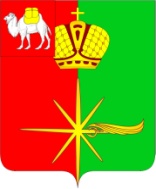 АДМИНИСТРАЦИЯКАРТАЛИНСКОГО ГОРОДСКОГО ПОСЕЛЕНИЯЧЕЛЯБИНСКОЙ ОБЛАСТИРАСПОРЯЖЕНИЕОб утверждении состава комиссии поорганизации пассажирских перевозокна территории Карталинскогогородского поселенияВ соответствии с Конституцией Российской Федерации, Федеральным законом Российской Федерации от 06.10.2003 года № 131-ФЗ «Об общих принципах организации местного самоуправления в Российской Федерации», Положением «Об организации пассажирских перевозок, осуществляемых автомобильным транспортом общего пользования на территории Карталинского городского поселения, утверждённым решением Совета депутатов Карталинского городского поселения от 27.03.2013 года № 12:1. Утвердить состав комиссии по организации пассажирских перевозок в следующем составе:Председатель комиссии:Секретарь комиссии:Члены комиссии:2. Настоящее распоряжение опубликовать на официальном сайте администрации Карталинского городского поселения.3. Распоряжение администрации Карталинского городского поселения от 31.01.2014 года № 25-р считать не действительным.4. Настоящее распоряжение вступает в силу с момента подписания и распространяет свое действие на правоотношения возникшие с 01.01.2017 года.5. Контроль за исполнением настоящего распоряжения возложить на заместителя главы Карталинского городского поселения по жилищно-коммунальному хозяйству А.Н.Марченко.Глава Карталинскогогородского поселения                                                                    М.А. Усольцев«___08___»____02___2017 г. №___28-р____                           г. КарталыМарченко А.Н.– заместитель главы Карталинского городского поселения по жилищно - коммунальному хозяйству.Ромазанов М.Б.– заместитель начальника отдела по инженерной   инфраструктуре, строительству, транспорту, связи администрации Карталинского городского поселения.Байгузина Е.В. - юрисконсульт администрации Карталинского городского поселения;Никитин С.В. – депутат Совета депутатов Карталинского городского поселения, председатель комиссии по городскому хозяйству (по согласованию);Перепелица М.А.- начальник Отдела государственной инспекции                                        2безопасности дорожного движения муниципального образования Министерства внутренних дел России «Карталинский» (по согласованию).